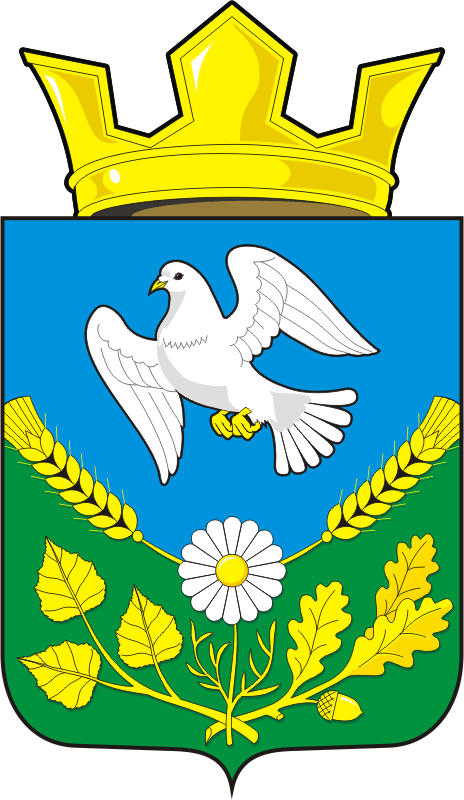 СОВЕТ ДЕПУТАТОВ МУНИЦИПАЛЬНОГО ОБРАЗОВАНИЯ НАДЕЖДИНСКИЙ СЕЛЬСОВЕТ САРАКТАШСКОГО РАЙОНА ОРЕНБУРГСКОЙ ОБЛАСТИТРЕТЬЕГО СОЗЫВАРЕШЕНИЕ внеочередного шестьдесят четвертого заседания Совета депутатовмуниципального образования Надеждинский сельсоветтретьего созыва25.06.2020 г.                                                                                          №  176                                                                                                       В соответствии со статьей 4 Закона Оренбургской области «Об организации местного самоуправления в Оренбургской области» от 21.02.1996 года, решением Совета депутатов Саракташского района от 17 апреля 2020 года № 474 «О передаче муниципального имущества из собственности муниципального образования Саракташский район Оренбургской области в собственность муниципального образования Надеждинский сельсовет Саракташского района Оренбургской области»:Совет депутатов Надеждинского сельсоветаР Е Ш И Л :1. Принять из собственности муниципального образования Саракташский район в собственность муниципального образования Надеждинский сельсовет Саракташского района Оренбургской области объекты недвижимости, указанные в приложении к настоящему решении.2. Настоящее решение вступает в силу после его обнародования и подлежит размещению на официальном сайте администрации муниципального образования Надеждинский сельсовет Саракташского района Оренбургской области.3. Контроль за исполнением данного решения возложить на постоянную планово-бюджетную комиссию Совета депутатов сельсовета                (Тимко Н.В.).Председатель Совета депутатов сельсовета,глава муниципального образования               _______________О.А.ТимкоРазослано: администрации района, постоянной комиссии, прокурору района.Приложениек решению Совета депутатовот 25.06.2020 г. № 176Переченьобъектов водоснабжения, передаваемые из собственности муниципального образования Саракташский район Оренбургской области  в собственность муниципального образования  Надеждинский сельсовет Саракташского района   О принятии перечня объектов водоснабжения, передаваемые из собственности муниципального образования Саракташский район Оренбургской области   в собственность муниципального образования  Надеждинский сельсовет Саракташского района   №п/пНаименование и адрес (местоположение) имуществаХарактеристикаБалансовая стоимость, руб.ПЕРЕДАВАЕМОЕ ИМУЩЕСТВОПЕРЕДАВАЕМОЕ ИМУЩЕСТВОПЕРЕДАВАЕМОЕ ИМУЩЕСТВОПЕРЕДАВАЕМОЕ ИМУЩЕСТВО1Водозабор, расположенный по адресу: Оренбургская область, Саракташский район, с.НадеждинкаГод постройки 1991123540,002Железная емкость объемом 40 м3 Местоположение: Оренбургская обл., р-н Саракташский, с/с МО Надеждинский», земельный участок расположен в юго-западной части кадастрового квартала 56:26:09040011991 года ввода в эксплуатацию15000,003Железная емкость объемом 40 м3 Местоположение: Оренбургская обл., р-н Саракташский, с/с МО Надеждинский», земельный участок расположен в юго-западной части кадастрового квартала 56:26:09040011991 года ввода в эксплуатацию15000,004Железная емкость объемом 40 м3 Местоположение: Оренбургская обл., р-н Саракташский, с/с МО Надеждинский», земельный участок расположен в юго-западной части кадастрового квартала 56:26:09040011991 года ввода в эксплуатацию15000,005Скважина, расположенная по адресу: Оренбургская область, Саракташский район, с.Надеждинка, ул.Заречная № 5Кадастровый номер – 56:26:0904001:40, глубина 40 м.12650,006Водопровод, расположенный по адресу: Оренбургская область, Саракташский район, с.Яковлевка1982 года ввода в эксплуатацию69050,007Скважина № 1, расположенная по адресу: Оренбургская область, Саракташский район, с.Яковлевка, ул.Буранная № 1АКадастровый номер – 56:26:0914001:32, 1982 года ввода в эксплуатацию, глубина 70 м.17830,008Скважина № 2, расположенная по адресу: Оренбургская область, Саракташский район, с.Яковлевка, ул.Буранная № 1АКадастровый номер – 56:26:0914001:33, 1982 года ввода в эксплуатацию, глубина 70 м.17830,009Водонапорная башня, расположенная по адресу: Оренбургская область, Саракташский район, с.Яковлевка, ул.Колхозная № 451982 года ввода в эксплуатацию14200,00ИТОГО:ИТОГО:ИТОГО:300100,00